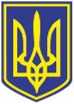 УкраїнаВИКОНАВЧИЙ КОМІТЕТЧОРНОМОРСЬКОЇ МІСЬКОЇ РАДИОдеського району Одеської областіР І Ш Е Н Н Я     05.01.2024                                                                9Про надання статусу дитини,  яка постраждала         внаслідок воєнних дій  та збройних конфліктів,  ____________________,    ___________    р.  н.,     _____________________, _____________ р. н.    При розгляді заяви громадянки _______________________, яка проживає за адресою:  вулиця _________, будинок № _____, квартира № __, м. Чорноморськ Одеського району Одеської області, а також матеріалів служби у справах дітей встановлено:_______________________ р. н. (паспорт громадянина України ____________, виданий _____________, орган, що видав - ___, дійсний до ______), уродженка с. Широке Скадовського району Херсонської області; ___________________, _______ р. н. (свідоцтво про народження __________, видане _________ виконавчим комітетом Антонівської сільської ради Скадовського району Херсонської області), уродженець міста Херсону Херсонської області, прибули до міста Чорноморська з міста Херсону Херсонської області разом з батьками у квітні 2023 року, проживають за адресою: вулиця ________, будинок № ___, квартира _____, м. Чорноморськ Одеського району Одеської області.            Внаслідок воєнних дій зазнали психологічного насильства, моральних та психологічних страждань, що не потребують доведення.          Відповідно до ст. ст. 10, 30-1 Закону України «Про охорону дитинства» та постанови Кабінету Міністрів України від 24.09.2008 № 866 «Питання діяльності органів опіки та піклування, пов’язаної із захистом прав дитини» (із змінами і доповненнями), підпункту 6      пункту 3 Порядку надання статусу дитини, яка постраждала внаслідок воєнних дій та збройних конфліктів, затвердженого постановою  Кабінету Міністрів України від 05.04.2017 № 268 (із змінами), враховуючи рішення Комісії з питань захисту прав дитини № 13 від 19.12.2023, керуючись ст. ст. 34,38, 52 Закону України «Про місцеве самоврядування в Україні»,    виконавчий комітет Чорноморської  міської ради Одеського району Одеської області вирішив:        1. Надати __________________, ________ р. н., та малолітньому ______________________________ р. н., статус дитини, яка постраждала внаслідок воєнних дій та збройних конфліктів.          2. Контроль за виконанням цього рішення покласти на першого заступника міського голови Ігоря Лубковського.          Міський голова								Василь ГУЛЯЄВ 